Name: ___________________________Punnett SquaresA Punnett square is a probability tool used to show the 4 possible offspring of a genetic cross.  A single trait cross shows possibilities of the genetic combinations of 4 alleles – 2 alleles from each parent. In this example T = Tall allele and t = the short allele.TT = dominant tall individual (Genotype = TT; Phenotype = tall)Tt = hybrid tall individual (Genotype = Tt; Phenotype = tall)tt = recessive short individual (Genotype = tt; Phenotype = short)Using the Punnett Squares below, cross the two individuals and show the resulting Genotype and Phenotype ratios for the possible offspring.Both parents are dominant tall.				Both parents are hybrids.Genotype Ratio: ____________________________		Genotype Ratio: ____________________________Phenotype Ratio: ___________________________		Phenotype Ratio: ___________________________One parent is dominant tall, one is hybrid.		    	One parent is hybrid, one is recessive shortGenotype Ratio: ____________________________		Genotype Ratio: ____________________________Phenotype Ratio: ___________________________		Phenotype Ratio: ___________________________New TerminologyHomozygous – refers to the same alleleHeterozygous – refers to two different allelesTT and tt individuals are said to be HomozygousTt individuals are said to be HeterozygousPart A: Vocabulary practiceCircle the choices that are examples of each of those words.1. Homozygous dominant	AA 	Gg 	KK 	mm 	uu 	Rr 	TT2. Homozygous recessive	ee 	Ff 	HH 	Oo 	qq 	Uu 	ww3. Genotypes in which dominant gene must showAA 	Dd 	EE 	ff 	Jj 	RR 	Ss4. Genotypes in which recessive gene must showaa 	Gg 	Ff 	KK 	rr 	Oo 	Tt____ 5. genotypes made of the same alleles 					A. alleles____ 6. different forms of genes for a single trait 				B. dominant____ 7. gene that is always expressed 					C. heterozygous____ 8. gene that is expressed only in the homozygous state 		D. homozygous____ 9. genotypes made of two different alleles 				E. recessivePart B: Punnett Squares10. Examine the following Punnett squares and circle those that are correct.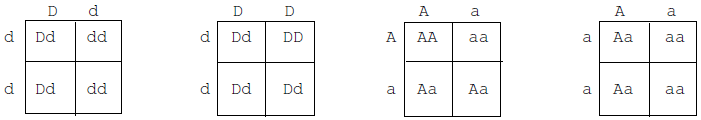 TtTtTTTTTTTtTttt